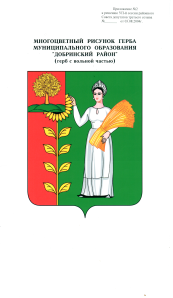 Российская ФедерацияАдминистрация сельского поселения Каверинский сельсоветДобринского муниципального районаЛипецкой области ПОСТАНОВЛЕНИЕ26.11.2021 г.                                       с. Паршиновка                                             № 86О Порядке и сроках внесения измененийв перечень главных администраторов доходов бюджета сельского поселения и в перечень главных администраторов источников финансирования дефицита бюджета сельского поселения Каверинский сельсоветДобринского муниципального района Липецкой области Российской ФедерацииВ соответствии с пунктом 10 Постановления Правительства РФ от 16 сентября 2021 г. N 1569 "Об утверждении общих требований к закреплению за органами государственной власти (государственными органами) субъекта Российской Федерации, органами управления территориальными фондами обязательного медицинского страхования, органами местного самоуправления, органами местной администрации полномочий главного администратора доходов бюджета и к утверждению перечня главных администраторов доходов бюджета субъекта Российской Федерации, бюджета территориального фонда обязательного медицинского страхования, местного бюджета", пунктом 8 Постановления Правительства РФ от 16 сентября 2021 г. N 1568 "Об утверждении общих требований к закреплению за органами государственной власти (государственными органами) субъекта Российской Федерации, органами управления территориальными фондами обязательного медицинского страхования, органами местного самоуправления, органами местной администрации полномочий главного администратора источников финансирования дефицита бюджета и к утверждению перечня главных администраторов источников финансирования дефицита бюджета субъекта Российской Федерации, бюджета территориального фонда обязательного медицинского страхования, местного бюджета», администрация сельского поселения Каверинский сельсоветПОСТАНОВЛЯЕТ:1. Принять Порядок и сроки внесения изменений в перечень главных администраторов доходов бюджета сельского поселения и в перечень главных администраторов источников финансирования дефицита бюджета сельского поселения Каверинский сельсовет Добринского муниципального района Липецкой области Российской Федерации согласно приложению. 2. Настоящее постановление вступает в силу со дня его официального  обнародования и применяется к правоотношениям, возникающим при составлении и исполнении бюджета сельского поселения Каверинский сельсовет Добринского муниципального района, начиная с бюджета на 2022 год и на плановый период 2023 и 2024 годов.3. Контроль за исполнением настоящего постановления оставляю за собой.Глава администрациисельского поселенияКаверинский сельсовет                                                           Д.И. ШиряевПриложениек Постановлению администрациисельского поселения Каверинский сельсовет Добринского муниципального районаот 26.11.2021г № 86Порядок и сроки внесения измененийв перечень главных администраторов доходов бюджета сельского поселения и в перечень главных администраторов источников финансирования дефицита бюджета сельского поселения Каверинский сельсоветДобринского муниципального района Липецкой областиРоссийской ФедерацииНастоящий документ определяет порядок и сроки внесения изменений в перечень главных администраторов доходов бюджета сельского поселения и в перечень главных администраторов источников финансирования дефицита бюджета сельского поселения Каверинский сельсовет Добринского муниципального района Липецкой области Российской Федерации (далее Перечень).В процессе составления и исполнения решения Совета депутатов  сельского поселения о бюджете, в случаях изменения состава и (или) функций главных администраторов доходов местного бюджета – органов местного самоуправления сельского поселения Каверинский сельсовет и (или) главных администраторов источников финансирования дефицита местного бюджета (далее – главные администраторы), а также в случаях добавления и (или) исключения закрепленных за ними кодов бюджетной классификации Российской Федерации, администрация сельского поселения Каверинский сельсовет незамедлительно вносит изменения в постановления администрации  сельского поселения об утверждении Перечня. Специалист администрации сельского поселения готовит проект постановления администрации сельского поселения о внесении соответствующих изменений в Перечень.  Постановление о внесении изменений в Перечень вступает в силу со дня официального подписания и является основанием для внесения изменений главными администраторами доходов местного бюджета – органами местного самоуправления сельского поселения Каверинский сельсовет и (или) главными администраторами источников финансирования дефицита местного бюджета  соответствующих изменений в свои правовые акты по осуществлению полномочий главного администратора (администратора).